TRƯỜNG THPT ĐÔNG ANHLỊCH CÔNG TÁC TUẦN 30/8-5/9( Do tình hình dịch bệnh nên lịch công tác NT sẽ thông báo theo tuần để bổ sung trong kế hoạch tháng đã gửi cho Tổ trưởng)Lưu ý:  Làm việc trực tuyến hàng ngày; các trường hợp đến trường làm việc trực tiếp phải có giấy đi đường của nhà trường cấp.Các đc bảo vệ trực theo lịch đã xây của nhóm.Các đc hành chính đến trường theo lịch phân công và tính chất công việc do trường và Sở khi cần thiết.ĐC Thư, Dung tự bố trí thời gian phù hợp phối hợp công việc.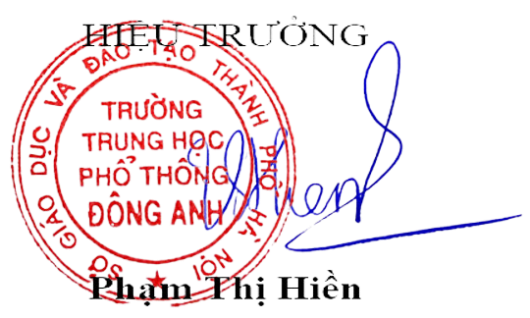 Thứ/ ngàyThời gianNội dungGV, NVđược cử đến trườngTrực hành chínhHai30/8SángBGH, Hường, LinhHai30/8ChiềuBa31/8Sáng- 8h. Họp liên tịch MR- 10h. Họp BTC khai giảng( Thủy( tin), Thông, Tú dự)Loan, HuệBGH, Tâm, VượngBa31/8ChiềuTư1/9- 7h30. Họp Chi bộ- 8h30. Họp Hội đồngBGH, DungTư1/9Năm2/9SángNghỉ 2/9Năm2/9ChiềuSáu3/9Sáng- 8h. Họp BTC khai giảng- Vệ sinh trường lớpLoan, Huệ, Linh, Hường, Vượng, Hà, Tọa, Cơ, Tuấn, Dung  BGH, TâmSáu3/9Chiều- 19h30. BGH, ĐTN, GVCN họp cùng CMHS và HSBảy4/9Sáng- 8h. Họp BTC khai giảngLoan, HuệBGH, HườngBảy4/9ChiềuCN5/9Sáng7h. Khai giảngLoan, Thủy, Huệ, Hùng, Tú, Thái Anh, ThôngBGH, Vượng, LinhCN5/9Chiều